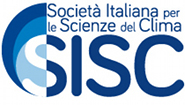 CLIMA, La comunità scientifica fa il punto sui cambiamenti climatici: quello che sappiamo, le sfide futureA Bologna la Conferenza Annuale della Società Italiana per le Scienze del Clima 
Oltre cento scienziati, esperti e rappresentanti delle istituzioni europee ed italiane. Molto ricco il programma della Conferenza Annuale della Società Italiana per le Scienze del Clima, che sarà aperta da un intervento della Commissione Europea sulle prospettive future in tema di ricerca e di innovazione e si chiuderà con la presenza del Ministro Gianluca Galletti in una tavola rotonda che si concentrerà sul Piano Nazionale di Adattamento ai cambiamenti climatici e alla collaborazione tra i vari livelli di governance, chiamando in causa personalità prestigiose dal mondo della scienza, dei governi regionali, delle istituzioni e dei soggetti che sono protagonisti in tema di cambiamenti climatici e soluzioni al servizio dei sistemi ambientali e socio-economici. 

Si svolgerà a Bologna, il 26 e 27 ottobre presso l'Area della Ricerca del CNR, con titolo “Climate Action in support of the Paris Agreement”,  la conferenza annuale della SISC - Società Italiana per le Scienze del Clima www.sisclima.it/conferenza2017 che come ogni anno raduna la comunità scientifica italiana e gli stakeholder le cui attività si concentrano sul tema dei cambiamenti climatici con l'obiettivo di incoraggiare e migliorare il dialogo, lo scambio di idee, esperienze, pratiche tra ricercatori, il mondo dell'impresa e i decisori pubblici a diversi livelli. 

La Conferenza della SISC si presenta così come una piattaforma interdisciplinare per la presentazione dei più avanzati risultati in tema di ricerca e gestione dei cambiamenti climatici. Un'occasione di incontro e di confronto in un momento storico di particolare rilevanza in cui, dicono i presidenti del Comitato Scientifico della Conferenza Carlo Barbante (Presidente SISC, Direttore IDPA-CNR) e Cristina Sabbioni (Direttore ISAC - CNR), gli investimenti e le politiche sul clima a livello globale iniziano a mostrare i benefici che nascono dalle loro applicazioni. "La via verso un'economia low-carbon è ancora ripida e difficile da percorre ma – sottolineano Barbante e Sabbioni – il cammino che abbiamo iniziato non si può interrompere. I prossimi tre anni saranno estremamente importanti e noi, quali rappresentanti della comunità scientifica, abbiamo la responsabilità di guidare questa transizione, supportando i decisori pubblici e coloro che hanno responsabilità sulle questioni ambientali a tutti i livelli: locale, regionale, nazionale e globale". 

Molto ricco il programma della Conferenza che, aperta con i saluti degli organizzatori e di Patrizio Bianchi, Assessore a coordinamento delle politiche europee, allo sviluppo, scuola, formazione professionale, università, ricerca e lavoro della Regione Emilia Romagna, prevede sessioni plenarie con ospiti di grande rilievo come Roberto Buizza dell'European Centre for Medium-Range Weather Forecasts, il centro europeo di previsioni il cui supercalcolatore avrà sede proprio a Bologna. Andrea Tilche, Direzione Generale su Innovazione e Ricerca della Commissione Europea, parlerà delle prospettive future dei programmi di ricerca europei sui cambiamenti climatici, mentre Angelo Riccaboni, Università di Siena, illustrerà le sfide principali di PRIMA, il programma di ricerca e innovazione che coinvolge 19 paesi della regione Euro-Mediterranea in tema di sistemi idrici e agroalimentari. Sessioni parallele e posters saranno l'occasione di fare il punto sullo stato di avanzamento della ricerca scientifica sugli aspetti multidisciplinari delle scienze del clima, mentre un incontro è incentrato su NextData, sistema nazionale per la raccolta, conservazione, accessibilità e diffusione dei dati ambientali e climatici in aree montane e marine. 

La conferenza si chiuderà con una tavola rotonda dal titolo "Le politiche di adattamento e il modello di governance - Un continuo dialogo tra il livello Nazionale, Regionale e Locale", con la partecipazione di Gianluca Galletti, Ministro dell’Ambiente e della Tutela del Territorio e del Mare (venerdì 27 ottobre, ore 16). L'incontro mira a presentare e discutere il ruolo del Piano Nazionale di Adattamento e dei piani regionali e locali nell’implementazione delle politiche di adattamento ai cambiamenti climatici attraverso il coinvolgimento di diversi attori. L’evento sarà un’occasione per evidenziare le opportunità di un nuovo approccio di governance che possa facilitare l’adattamento ai cambiamenti climatici attraverso attività di coordinamento tra i diversi livelli politici. 

La tavola rotonda è coordinata da Donatella Spano (Coordinatore Commissione Ambiente ed Energia della Conferenza delle Regioni e delle Province Autonome, Assessore Regionale della Difesa dell’Ambiente della Regione Sardegna). 
Partecipano: Carlo Cacciamani, Coordinatore del Centro funzionale centrale per il rischio meteo- idrogeologico della Protezione Civile; Paola Gazzolo, Assessore alla difesa del suolo e della costa, protezione civile e politiche ambientali e della montagna della Regione Emilia Romagna; Filippo Caracciolo, Assessore Qualità dell'ambiente - Ciclo rifiuti e bonifiche, Rischio industriale, Ecologia, Vigilanza ambientale della Regione Puglia; Fabrizio Piccarolo, Direttore Fondazione Lombardia per l'Ambiente; Marco Dus, Membro della Commissione Ambiente, cambiamenti climatici ed energia del Comitato Europeo delle Regioni; Antonio Navarra, Presidente della Fondazione Centro Euro-Mediterraneo sui Cambiamenti Climatici (CMCC); Stefano La Porta, Presidente Istituto Superiore per la Protezione e la Ricerca Ambientale (ISPRA); Gianfranco Bologna, Direttore scientifico WWF Italia; Angelica Monaco, Direttore Climate-KIC Italy; Edoardo Zanchini, Vice presidente Nazionale di Legambiente. 

Sito web: http://sisclima.it/conferenza2017
COSA: “Climate Action in support of the Paris Agreement” – Conferenza Annuale della Società Italiana per le Scienze del Clima 

DOVE: Centro Conferenze - Area della Ricerca del CNR - Via P. Gobetti 101, Bologna 

QUANDO: 26 e 27 ottobre 2017 
L'evento è organizzato da *Fondazione CMCC – Centro Euro-Mediterraneo sui Cambiamenti Climatici, Consiglio Nazione della Ricerche - Istituto di Scienze dell’Atmosfera e del Clima (ISAC) e Istituto per la Dinamica dei Processi Ambientali (IDPA). * 

Sponsor: Lenovo, Intel 

Patrocinio di: Regione Emilia Romagna, Regione Autonoma della Sardegna 

Info e contatti: Mauro Buonocore – mauro.buonocore@cmcc.it 